ПРЕСС-РЕЛИЗ
09.06.2022 г.
с. Сукко, Анапский р-н, Краснодарский край
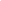 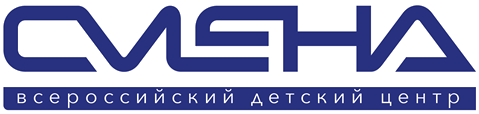 Космическая профориентация: в «Смене» стартовала программа «Ключ на старт! Космос для детей»В ВДЦ «Смена» проходит тематическая программа для ребят, увлеченных физикой и космонавтикой. Смена «Ключ на старт! Космос для детей» объединила 100 ребят из 30 регионов России. Они знакомятся с устройством космических аппаратов и готовятся к соревнованиям по проектированию спутников. В «Смену» приехали юные инженеры в возрасте от 11 до 17 лет. Ребята стали участниками тематической программы «Ключ на старт! Космос для детей», которая проходит с 29 мая по 18 июня при поддержке Госкорпорации «Роскосмос».«Мы очень рады, что образовательные программы в ракетно-космической сфере вошли в систему ранней профориентации подростков. Благодаря «Российской лунной программе», развитию частной космонавтики, растущему спросу на космический туризм повышается интерес детей к профессиям космоса. На такие смены к нам приезжают мотивированные ребята, которые мечтают развить инженерные навыки, получить расширенные знания основ механики, выстроить профессиональные приоритеты. Уверен, что совместный образовательный проект с Госкорпорацией «Роскосмос» позволит вырастить поколение будущих звезд космонавтики», – считает директор ВДЦ «Смена» Игорь Журавлев.В течение трех недель участники программы знакомятся с классификацией космических аппаратов, орбит и перелетов, изучают основы механики космического полета. Совершить успешную посадку на планете новых знаний ребятам помогают эксперты ООО «Образование будущего». Наставники проводят для них мастер-классы по 3D–моделированию и программированию спутников.Каждый участник смены вовлечен в научно-исследовательскую миссию своей команды. Ребята проектируют модель космического аппарата на базе конструктора спутника IntroSat, описывают его функции и полезную нагрузку в космосе. В командах взаимодействуют конструкторы, отвечающие за чертежи, программисты, работающие с 3D-моделью спутника, и исследователи, которые формируют циклограмму эксперимента. «В нашей команде я — конструктор спутника. Ребята доверили мне эту роль, потому что у меня есть опыт в конкурсах по моделированию. Мне нравится процесс сборки моделей, процесс соединения деталей в формате 3D. Надеюсь, что мое увлечение перерастает в будущую профессию, связанную с информационными технологиями, и «Смена» мне в этом поможет», — рассказала  Анна Гулякина из Симферополя. Каждая команда совмещает конструирование спутников с работой в лаборатории Skill City. В игровой форме дети знакомятся с профессиями космической отрасли: UX-дизайнер, JAVA-разработчик, СЕО-оптимизатор,  космонавт, инженер-конструктор, digital-директор. Юные инженеры укрепляют навыки командной работы, развивают креативное мышление, осваивают тайм-менеджмент. Гибкие навыки помогут участникам программы в финале смены презентовать свои проекты. Авторы лучших моделей станут обладателями призов от партнера смены — Госкорпорации «Роскосмос». 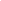 ФГБОУ ВДЦ «Смена» – круглогодичный детский центр, расположенный в с. Сукко Анапского района Краснодарского края. Он включает в себя 3 детских лагеря («Профи-Смена», «Лидер-Смена», «Арт-Смена»), на базе которых реализуется более 80 образовательных программ. В течение года в Центре проходит 16 смен, их участниками становятся свыше 13 000 ребят из всех регионов России. Профориентация, развитие soft skills, «умный отдых» детей, формирование успешной жизненной навигации – основные направления работы «Смены». С 2017 года здесь действует единственный в стране Всероссийский учебно-тренировочный центр профессионального мастерства и популяризации рабочих профессий, созданный по поручению Президента РФ. Учредителями ВДЦ «Смена» являются Правительство РФ, Министерство Просвещения РФ. Дополнительную информацию можно получить в пресс-службе ВДЦ «Смена»: +7 (86133) 93 - 520, (доб. 246), press@smena.org. Официальный сайт: смена.дети.